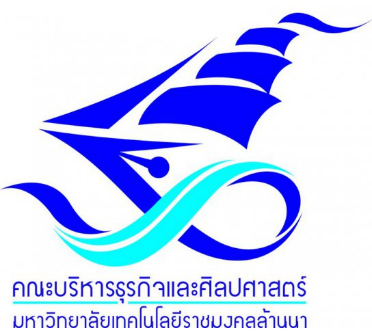 แผนการใช้ประโยชน์จากการบริการวิชาการประจำปีงบประมาณ 2563คณะบริหารธุรกิจและศิลปศาสตร์ปีงบประมาณ 2563แผนการใช้ประโยชน์จากการบริการวิชาการ ประจำปีการศึกษา 2562	หลักการและเหตุผลปีงบประมาณ 2563 โครงการบริการวิชาการแก่สังคมชุมชน ของคณะบริหารธุรกิจและศิลปศาสตร์ถูกจัดทำขึ้นตามผลการสำรวจความต้องการของชุมชนและสังคม โดยเป็นโครงการบริการวิชาการแบบให้เปล่า 1 โครงการ ประกอบไปด้วย 10 กิจกรรม โดยงานวิจัยและบริการวิชาการ เป็นผู้รับผิดชอบจัดทำแผนบริการวิชาการ ดำเนินงานตามแผนงาน และจัดทำประเมินผลการดำเนินงานตามแผนงาน และเพื่อให้การให้บริการวิชาการเกิดประโยชน์สูงสุดต่อการพัฒนาชุมชนและสังคม การพัฒนานักศึกษา และการพัฒนาคณาจารย์และบุคลากรสายสนับสนุน งานวิจัยและบริการวิชาการจึงได้จัดทำแผนการใช้ประโยชน์จากการบริการวิชาการ โดยจะมีการประเมินผลในตอนสิ้นปีงบประมาณและรายงานผลต่อคณะกรรมการประจำคณะฯ เพื่อนำผลประเมินไปใช้ในการปรับปรุงแผนงานบริการวิชาการประจำปีงบประมาณ 2563 ต่อไปวัตถุประสงค์	1. ..........................................................................................................................................................................................................................................................	2. ..........................................................................................................................................................................................................................................................	3. ..........................................................................................................................................................................................................................................................ตัวชี้วัดความสำเร็จและค่าเป้าหมาย	1. ..........................................................................................................................................................................................................................................................	2. ..........................................................................................................................................................................................................................................................	3. ..........................................................................................................................................................................................................................................................ที่โครงการ/กิจกรรมเป้าหมายตัวชี้วัดการบูรณาการภาคการศึกษาที่นำไปใช้ประโยชน์ประโยชน์ที่จะเกิดต่อการพัฒนาประโยชน์ที่จะเกิดต่อการพัฒนาประโยชน์ที่จะเกิดต่อการพัฒนาผู้รับผิดชอบที่โครงการ/กิจกรรมเป้าหมายตัวชี้วัดการบูรณาการภาคการศึกษาที่นำไปใช้ประโยชน์นักศึกษาชุมชน หรือสังคมบุคลากร/หน่วยงานผู้รับผิดชอบ บูรณาการกับการเรียนการสอนรายวิชา................ บูรณาการกับการวิจัยเรื่อง......................